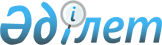 Об утверждении наименований и индексов автомобильных дорог общего пользования областного значения Западно-Казахстанской областиПостановление акимата Западно-Казахстанской области от 26 января 2016 года № 23. Зарегистрировано Департаментом юстиции Западно-Казахстанской области 3 марта 2016 года № 4287      Руководствуясь Законами Республики Казахстан от 23 января 2001 года "О местном государственном управлении и самоуправлении в Республике Казахстан", от 17 июля 2001 года "Об автомобильных дорогах" акимат Западно-Казахстанской области ПОСТАНОВЛЯЕТ:

      1. Утвердить прилагаемые наименования и индексы автомобильных дорог общего пользования областного значения Западно-Казахстанской области.

      2. Государственному учреждению "Управление пассажирского транспорта и автомобильных дорог Западно-Казахстанской области" (Куаншалиев М. Г.) обеспечить государственную регистрацию данного постановления в органах юстиции, его официальное опубликование в информационно-правовой системе "Әділет" и в средствах массовой информации.

      3. Контроль за исполнением настоящего постановления возложить на заместителя акима Западно-Казахстанской области Н. Т. Турегалиева.

      4. Настоящее постановление вводится в действие по истечении десяти календарных дней после дня первого официального опубликования.

 Наименования и индексы автомобильных дорог общего пользования 
областного значения Западно-Казахстанской области      Расшифровка аббревиатур:

      км – километр;

      РФ – Российская Федерация.


					© 2012. РГП на ПХВ «Институт законодательства и правовой информации Республики Казахстан» Министерства юстиции Республики Казахстан
				
      Аким области

Н. Ногаев

      "СОГЛАСОВАНО" 
Председатель 
Комитета автомобильных дорог 
Министерства по инвестициям 
и развитию Республики Казахстан 
______________ М. Пшембаев 
5 февраль 2016 года
Утверждены 
постановлением акимата 
Западно-Казахстанской области 
от 26 января 2016 года № 23  №  

Индексы 
автомобильных 
дорог

Наименования автомобильных дорог

1

КL-1

Федоровка-Аксай, 0-82 км.

2

КL-2

Аксай-Шынгырлау, 0-86 км.

3

КL-3

Шынгырлау-Лубен-Лебедевка, 0-104 км.

4

КL-4

Приуральный-Аксай, 0-35 км.

5

КL-5

Бурлин-Аксай-Жымпиты, 0-159 км.

6

КL-6

Жымпиты-Каратобе, 0-103 км.

7

КL-7

Барбастау-Акжаик-Индербор (Атырауская область), 0-307 км.

8

КL-8

Чапаево-Жанакала-Сайхин, 0-337 км.

9

КL-9

Таскала-Аккурай-Болашак-граница РФ, 0-157 км.

10

КL-10

Большой Чаган-Переметное, 0-42 км.

11

КL-11

Уральск-Кирсаново, 1-83 км.

12

КL-12

М 32-Анкаты-Сарыомир, 0-64 км.

13

КL-13

Граница РФ-Жалпактал-Жулдыз-Карасу, 6-170 км.

14

КL-14

Подъезд к аэропорту, 0-2 км.

15

КL-15

Подъезд к нефтебазе города Уральск, 0-7,05 км.

16

КL-16

Подъезд к разъездам 313, 332, 0-1 км.

17

КL-17

Подъезд к рыбокомбинату, 0-2 км.

18

КL-18

Подъезд к станции города Уральск-2, 0-1 км.

19

КL-19

Автодорога от села Деркул до пересечения автомобильной дороги Уральск-Таскала-граница РФ, 0-7,8 км.

20

КL-20

Подъезд к селу Ветелки, 0-15 км.

